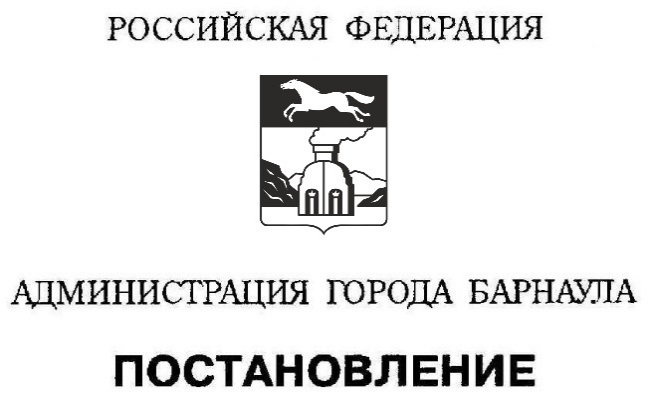 КОМИТЕТ ПО ОБРАЗОВАНИЮГОРОДА БАРНАУЛАПРИКАЗ"__01__" ___12___ 2016   	      №  2249 - оснОб     итогах      проведения муниципального         этапа всероссийской  олимпиадышкольников  по  географииВ соответствии с приказом комитета по образованию города Барнаула от 14.11.2016 №1858-осн «О проведении муниципального этапа всероссийской олимпиады школьников в 2016 году»                  ПРИКАЗЫВАЮ:1. Утвердить список победителей и призеров муниципального этапа всероссийской олимпиады школьников по географии  (далее - Олимпиада) (приложение).2. Объявить благодарность директору МБОУ «Гимназия №27» имени Героя Советского Союза В.Е.Смирнова» Пирожкову В.П., руководителю муниципального методического объединения учителей географии                   Горбатовой О.Н.  за организацию работы по проведению Олимпиады.3. Контроль за исполнением приказа возложить на начальника отдела общего образования Бологову Л.И.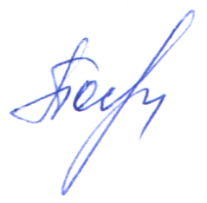 Председатель  комитета                                                                  Н.В.ПолосинаСПИСОКпобедителей и призеров муниципального этапа всероссийской олимпиады школьников по географии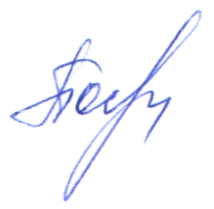 Председатель  комитета                                                                      Н.В.ПолосинаПриложение                                                              к приказу комитета                                                       по образованию города Барнаула                                                           от 01.12.2016  № 2249 - осн№ФИООбщеобразовательная организацияРезультат7  класс7  класс7  класс7  классКозлова АлександраМАОУ «СОШ №132»призерКонев ВладиславМБОУ «СОШ №118»призерПеров Ярослав МБОУ «Лицей №86»призерБурмакина  Дарья МБОУ «Гимназия №42»призерСкворцова Светлана МБОУ «Гимназия №40» имени Народного учителя СССР Руфины Серафимовны Овсиевской»призерБитюцких МихаилМБОУ «Гимназия №123»призерСпасский Матвей МБОУ «Лицей №129» имени Сибирского батальона 27-й стрелковой дивизиипризерКуликова АннаМБОУ «Гимназия №123»призерАндрейчук  Диана МБОУ «Лицей №112»призерБеззубова Полина МБОУ «СОШ №59»призерБузов Тимофей МБОУ «Лицей №124»призерКазанцев ИванМБОУ «СОШ №81»призерОктябрь Эрик МБОУ «Гимназия №27 имени Героя Советского Союза В.Е. Смирнова»призерЦеликина АнастасияМБОУ «СОШ №63»призерЧупина ДарьяМБОУ «СОШ №52»призерПанкратов Владислав МБОУ «Гимназия №27 имени Героя Советского Союза В.Е. Смирнова»призерКолесникова  Софья МБОУ «Лицей №112»призерПанова УльянаМБОУ «СОШ №98»призерЭлис Эвелина МБОУ «СОШ №98»призерПапин АндрейМБОУ «Лицей «Сигма»призерДушкин Ян МБОУ «Гимназия №27» имени Героя Советского Союза В.Е.смирнова»призерЧернобровкин ИванМБОУ «СОШ №127»призерАнтонова Елизавета МБОУ «Лицей №121»призерДмитренко Александр МБОУ «Лицей №124»призерИтченко ИльяМБОУ «Лицей №101»призерСтихарева ПолинаМБОУ «Лицей №101»призерКисляк УльянаМБОУ «Гимназия №22»призер8 класс8 класс8 класс8 классКитов Александр МБОУ «Лицей №86»призерКоробейников Кирилл МБОУ «Гимназия №40» имени Народного учителя СССР Руфины Серафимовны Овсиевской»призерКрюкова ДарьяМАОУ «СОШ №132»призерЛебедев Даниил МБОУ «Гимназия №40» имени Народного учителя СССР Руфины Серафимовны Овсиевской»призерНестеров Иван МБОУ «Гимназия №74»призерСватов Денис МБОУ «Гимназия №40» имени Народного учителя СССР Руфины Серафимовны Овсиевской»призерФризен Андрей МБОУ «Гимназия №40» имени Народного учителя СССР Руфины Серафимовны Овсиевской»призерБирюков ДанилМБОУ «Гимназия №22»призерКоваленко АнастасияМБОУ «Гимназия №123»призерКондратьева АлинаМБОУ «Гимназия №22»призерБурмистров Никита МБОУ «Лицей №73»призерЕршов Андрей МБОУ «Лицей №73»призерМирзоева ШахинаМБОУ «СОШ №52»призерПавлова Дарья МБОУ «Лицей №124»призерСтрукова Вера МБОУ «Лицей №121»призерТананыкин АнтонМБОУ «СОШ №63»призерТретьяков Дмитрий МБОУ «Гимназия №69»призерХомутова Дарья МБОУ «Лицей №112»призерБлинова ПолинаМБОУ «СОШ №55»призерБоженов Роман МБОУ «Гимназия №27 имени Героя Советского Союза В.Е. Смирнова»призерПопов Артем МБОУ «Гимназия №27 имени Героя Советского Союза В.Е. Смирнова»призерПроскурин МихаилМБОУ «СОШ №113 имени Сергея Семенова»призерГлушанина Мария МБОУ «Гимназия №69»призерМалиновский ГлебМБОУ «Гимназия №22»призерПервушин Тимофей МБОУ «Гимназия №27 имени Героя Советского Союза В.Е. Смирнова» призерНебылицын ПавелМБОУ «Гимназия №22»призерАлиференко Алексей МБОУ «СОШ №128 с углубленным изучением отдельных предметов»призерЦарева Валерия МБОУ «СОШ №128 с углубленным изучением отдельных предметов»призерПастухова Софья МБОУ «Лицей №3»призерБраун Кирилл МБОУ «Лицей №3»призер9 класс9 класс9 класс9 классАгафонова Алина МБОУ «Гимназия №74»призерДевянин Александр МБОУ «СОШ №117»призерДудник Мария МБОУ «СОШ №89 с углубленным изучением отдельных предметов»призерКротов НиколайМБОУ «СОШ №120»призерКульнев Владислав МБОУ «СОШ №125 с углубленным изучением отдельных предметов»призерЛопатина Екатерина МБОУ «Гимназия №40» имени Народного учителя СССР Руфины Серафимовны Овсиевской»призерСкударнов ИванМБОУ «СОШ №126»призерЧетвергова Кристина МБОУ «СОШ №89 с углубленным изучением отдельных предметов»призерШаповалов Александр МБОУ «Гимназия №42»призерШестериков Илья МБОУ «Гимназия №42»призерФилатов Никита МБОУ «Гимназия №131»призерРучкин Даниил МБОУ «Лицей №129 имени Сибирского батальона 27-й стрелковой дивизии»призерБакунькин ВиталийМБОУ «Лицей №101»призерВашурина Валерия МБОУ «Лицей №112»призерЗинютич АнастасияМБОУ «СОШ №98»призерЛаптев Константин МБОУ «Гимназия №85»призерЛапынин ИльяМБОУ «СОШ №114 с углубленным изучением отдельных предметов «математика»призерПучкина Екатерина МБОУ «Гимназия №27 имени Героя Советского Союза В.Е. Смирнова»призерДолиновская ЕвгенияМБОУ «Лицей «Сигма»призерЛатарцев Павел МБОУ «Лицей №124»призерТимофеева АннаМБОУ «Гимназия №22»призерШумилин Алексей МБОУ «Гимназия №27 имени Героя Советского Союза В.Е. Смирнова»призерКолмакова Ирина МБОУ «Лицей №112»призерБирюков Станислав МБОУ «Лицей №101»призерГаврина Наталья МБОУ «СОШ №128 с углубленным изучением отдельных предметов»призер10 класс10 класс10 класс10 классДенисов Никита МБОУ «Лицей №3»победительНосенко Артём МБОУ «Гимназия №40» имени Народного учителя СССР Руфины Серафимовны Овсиевской»победительСавинцев Глеб МБОУ «Лицей №122»победительБочарова Мария МБОУ «Гимназия №69»победительАгафонов Аркадий МБОУ «Лицей №124»победительБурмакин ЕгорМБОУ «Гимназия №42»призерЛапина Елизавета МАОУ «СОШ №132»призерМарьин ИванМБОУ «Гимназия №80»призерОлейникова ДарьяМБОУ «Лицей №130»призерРощина КсенияМБОУ «Гимназия №80»призерСайк Никита МБОУ «Лицей №3»призерСачкова Вероника МБОУ «СОШ №88 с кадетскими классами»призерФилиппенко ЕвгенийМАОУ «СОШ №132»призерШкурихина Екатерина МБОУ «Гимназия №40» имени Народного учителя СССР Руфины Серафимовны Овсиевской»призерВервайн ТатьянаМБОУ «СОШ №127»призерВасиленко ЕкатеринаМБОУ «СОШ №81»призерКондратов Павел МБОУ «СОШ №75»призерМешков Александр МБОУ «Лицей №124»призерМусохранов ЖеняМБОУ «Гимназия №22»призерШестюк Анастасия МБОУ «Лицей №121»призерАбросимов АлександрМБОУ «Лицей №101»призерКравченко Егор МБОУ «Лицей №121»призерИльина АленаМБОУ «Гимназия №22»призер11 класс11 класс11 класс11 классГанага Егор МБОУ «Лицей №112»победительВолков Александр МБОУ «СОШ №89 с углубленным изучением отдельных предметов»призерГончаров Виталий МБОУ «СОШ №37»призерДевятых АлександрМБОУ «Гимназия №80»призерКарпенко ЕкатеринаМБОУ «Лицей №130»призерНикольский Антон МБОУ «СОШ №102»призерГордиенко СеменМБОУ «СОШ №55»призерЕршова Ольга МБОУ «Гимназия №27 имени Героя Советского Союза В.Е. Смирнова»призерДолженко Андрей МБОУ «Лицей №124»призерКишкунов Егор МБОУ «Гимназия №69»призерПавлович Никита МБОУ «Гимназия №22»призерПетрова ЮлияМБОУ «Гимназия №79»призерАнтонюк ИринаМБОУ «Лицей «Сигма»призерБригинский ВладиславМБОУ «Гимназия №123»призерДевятайкин АлексейМБОУ «Лицей №101»призерМоисеенко ВикторияМБОУ «Гимназия №22»призерСидоренко Алина МБОУ «Гимназия №27 имени Героя Советского Союза В.Е. Смирнова»призерСтепкина Виктория МБОУ «Лицей №112»призер